LAWNSWOOD SCHOOL 						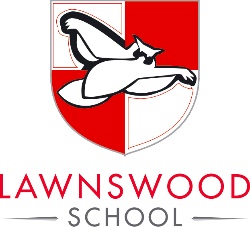 Ring Road, West Park, Leeds LS16 5AG NOR c.1500Assistant Head of SciencePayscale: MPS/UPS  TLR (2c)Full time, permanent, required from January 2023We are seeking to appoint a well-qualified Assistant Head of Science to join a large and cohesive team of talented teachers. The Assistant Head of Science, acting under the direction of the Head of Science, will work to ensure that high standards and high-quality outcomes are achieved across Science. You will be a successful and experienced Science teacher, who is able to engage, and inspire children. Our intent is to provide pupils with:Curiosity enough to take interest in and appreciate the importance of the scientific issues and concerns that we will face in the near future.Scientific literacy enough to recognise the importance of the scientific method and to question the quality of the scientific stories they see in the media.An awareness of the importance of what they are learning and why we need to know it.You will be an excellent leader who will be able to use their skills to develop others. You must have a strong commitment to teaching across the full ability range, and have a keen interest in developing the science curriculum to make science accessible and engaging to all. If you have the drive and enthusiasm to inspire and encourage young people with your teaching then you are warmly invited to apply.The successful applicant must have the ability to teach general science at KS3 and KS4, the ability to teach Chemistry at KS5 would be preferred but is not essential.A TLR payment (2c) is available for a suitable candidate.  If successful you will be joining a team of two lead teachers within the science team and you will be responsible for a key stage within science as well as supporting with developing and quality assuring teaching and learning within the department.Lawnswood School offers a professional challenge and a rewarding opportunity to work within a highly collaborative science department that is passionate about the progress and development of every student.Our school is committed to safeguarding and promoting the welfare of children and expects all staff and volunteers to share this commitment. The successful candidate will be subject to an enhanced Disclosure and Barring Service (DBS) check. For further information about the role and to download an application form (teacher version), please visit www.lawnswoodschool.co.uk and send your completed application, preferably by email, with a covering letter (of no more than 2 sides A4) addressed to:  Mrs J Bell, Headteacher, to hr@elawnswood.co.uk or you can send your application the address above.Closing date:  9.00am Monday 10 October 2022